
W nagłówku, po lewej stronie, znajduje się logo Komisji do spraw reprywatyzacji nieruchomości warszawskich zawierające godło państwa polskiego i podkreślenie w formie miniaturki flagi RP
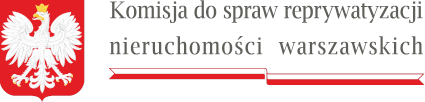 Przewodniczący    
                                     
Warszawa,  6 września   2022 rokSygn. akt KR VI R 29/22DPA-VI.9130.13.2022Zawiadomienie o możliwości wypowiedzenia się co do zebranych dowodów i materiałów oraz zgłoszonych żądańNa podstawie art. 10 paragraf1 ustawy z dnia 14 czerwca 1960 roku  Kodeks postępowania administracyjnego (Dziennik Ustaw z 2021 roku pozycja 735) w związku z artykułem 38 ustęp 1 oraz artykułem 16 ustęp 3 i 4 ustawy z dnia 9 marca 2017 roku o szczególnych zasadach usuwania skutków prawnych decyzji reprywatyzacyjnych dotyczących nieruchomości warszawskich, wydanych z naruszeniem prawa (Dziennik Ustaw  z 2021 roku pozycja 795)Zawiadamiamo zakończeniu postępowania rozpoznawczego w sprawie o sygn. akt KR VI R 29ukośnik22 dotyczącego decyzji Prezydenta miasta stołecznego  Warszawy z dnia z dnia 19 czerwca 2013r. nr 176/GK/DW/2013 zmieniającej decyzję Burmistrza Gminy Warszawa-Centrum z dnia 30 marca 2001r. nr 23/2001 o ustanowieniu prawa użytkowania wieczystego do gruntu o powierzchni 1426 m2, oznaczonego jako działka ewidencyjna nr 60 w obrębie 4-14-04 położonego w Warszawie przy ul. Łochowskiej 36, dla której Sąd Rejonowy dla Warszawy - Mokotowa w Warszawie prowadzi księgę wieczystą nr WA3M/00335164/2, dawne oznaczenie wykazem hipotecznym nr  2575-Praga. Informuję, że w terminie 7 dni od dnia doręczenia niniejszego zawiadomienia, strona ma prawo wypowiedzieć się co do zebranych dowodów i materiałów oraz zgłoszonych żądań. 
Powyższe zawiadomienie uznaje się za skutecznie doręczone po upływie 7 dni od daty ogłoszenia.
Przewodniczący Komisji
Sebastian Kaleta